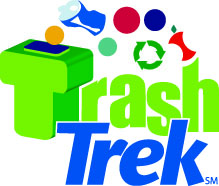 We are excited to announce that this year May Howard will participate in the First Lego League Challenge, “Trash Trek”What Is the Challenge?
The challenge consists of three parts: the Robot Game, the Project, and the FLL Core Values. Students will work as a team to build and program a robot to complete challenges on a themed playing field.  The members of the team will also research and create a presentation dealing with trash.  Finally, the team will also be judged on First Lego League's core values. The judges will observe how the team works together to creatively solve problems using various character traits. Please review the following website to further understand the challenge . http://www.firstlegoleague.org/challenge/2015trashtrekWho Can Participate? May Howard’s Robohawk Team will consist of ten fourth and fifth graders.  Students do NOT need to have experience with the Lego Mindstorm  NXT but prior familiarity with Lego’s is helpful.How Do You Try Out?The team will be selected by application, teacher recommendation, and hands on "try out".  The application is attached and needs to be filled out and returned to Mrs. Dillon by August 21st.  Mrs. Dillon will get the teacher recommendation forms.  You do not have to worry about this. The hands on tryout will be held Wednesday August 26th.  If you want to do your best on the try out, make sure you visit http://www.firstlegoleague.org/challenge/2015trashtrek.  You might need basic background information about the problem for your try out.What Does Being a Member of the Robohawks Require?*Students must be focused and task oriented.* After Thanksgiving, we will practice on some afternoons until 4:00.*You must be available all day December 5th for competition.*Parents will need to donate after school snacks, materials, and time.  We will need help with team t-shirts, chaperoning and practice supervision.* Students must follow the FLL Core ValuesWe are a team.We do the work to find solutions with guidance from our coaches and mentors.We know our coaches and mentors don't have all the answers; we learn together.We honor the spirit of friendly competition.What we discover is more important than what we win.We share our experiences with others.We display “Gracious Professionalism  and Cooperation® in everything we do.We have FUN!If you have questions, please contact  raegan.dillon@sccpss.com. We look forward to working with your child as we select our 2014-2015 Robotic Team.May Howard’sFirst Lego League Team ApplicationDue August 21st, 2014 Please return to Mrs. DillonRoom #23(Right Next Door to Mrs. Daly’s STEM Lab)Name:_____________________________________________________Homeroom:_________________________________________________2014-1015  Homeroom Teacher’s Name:____________________________I will use this to get the teacher’s recommendation.Parent’s Name and Email ______________________________________________________________________________________________________________________________________________________________________________________________________________________________________________________________________________________________________Do you have previous experience with the Mindstorm or EV3 robots? If yes, please describe.  (ex. have played with the robots, have sibling that has worked with robots, attended Georgia Tech’s robot camp, etc.) _________________________________________________________________________________________________________________________________________________________________________________________________________The competition involves building a robot to complete tasks, a research presentation, and First Lego Core Values.  The problem this year is called “Trash Trek”. In the World Class Challenge, your team will:• Investigate the future of learning.• Solve a problem• Share your problem and solution with othersPlease attach short essay describing why you would be a candidate for May Howard’s team.  Feel free to go the First Lego League’s website to read about the challenge and learn more.We look forward to reading your essays.  You will be judged by your essay, your teacher recommendation, and a hands on trial.  The tryouts will be held Wednesday, August 26th during the school day in Mrs. Dillon’s room.  Robotics is a lot of hard work, but it is rewarding in many ways.www.firstlegoleague.org